Please work these out on a separate sheet of paper.9.5 challengersFactor the following:9.5 challengersFactor the following:9.7 challengersFactor the following:9.7 challengersFactor the following:9.8 challengersFactor the following:9.8 challengersFactor the following:9.6 challengersFactor the following:9.6 challengersFactor the following:11.1 challengersSimplify each of the following:                                              17. Graph the following:      What can you conclude about simplifying?  Explain what is happening.11.1 challengersSimplify each of the following:                                              17. Graph the following:      What can you conclude about simplifying?  Explain what is happening.11.1 challengersSimplify each of the following:                                              17. Graph the following:      What can you conclude about simplifying?  Explain what is happening.11.1 challengersSimplify each of the following:                                              17. Graph the following:      What can you conclude about simplifying?  Explain what is happening.5.6 challengers Simplify: In your calculator, fnd the “I” button (2nd .).  Use this to simplify: .  Is this consistent with your answer to 19?  Should your answer to 19 and 20 be the same?Simplify the following:5.6 challengers Simplify: In your calculator, fnd the “I” button (2nd .).  Use this to simplify: .  Is this consistent with your answer to 19?  Should your answer to 19 and 20 be the same?Simplify the following:5.6 challengers Simplify: In your calculator, fnd the “I” button (2nd .).  Use this to simplify: .  Is this consistent with your answer to 19?  Should your answer to 19 and 20 be the same?Simplify the following:5.6 challengers Simplify: In your calculator, fnd the “I” button (2nd .).  Use this to simplify: .  Is this consistent with your answer to 19?  Should your answer to 19 and 20 be the same?Simplify the following:5.6 challengers Simplify: In your calculator, fnd the “I” button (2nd .).  Use this to simplify: .  Is this consistent with your answer to 19?  Should your answer to 19 and 20 be the same?Simplify the following:5.6 challengers Simplify: In your calculator, fnd the “I” button (2nd .).  Use this to simplify: .  Is this consistent with your answer to 19?  Should your answer to 19 and 20 be the same?Simplify the following:9.1 ChallengersFind the missing length:?? = _________________				26.  ?? = ___________________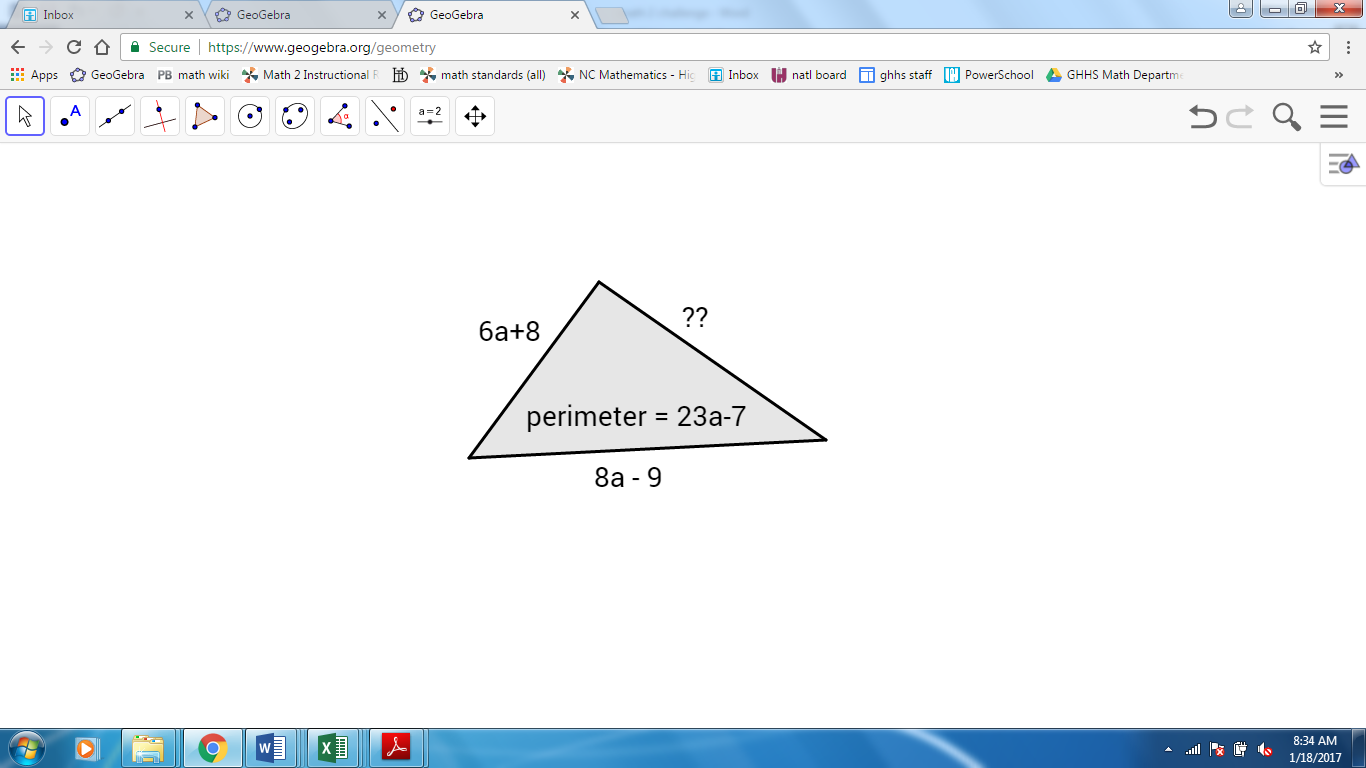 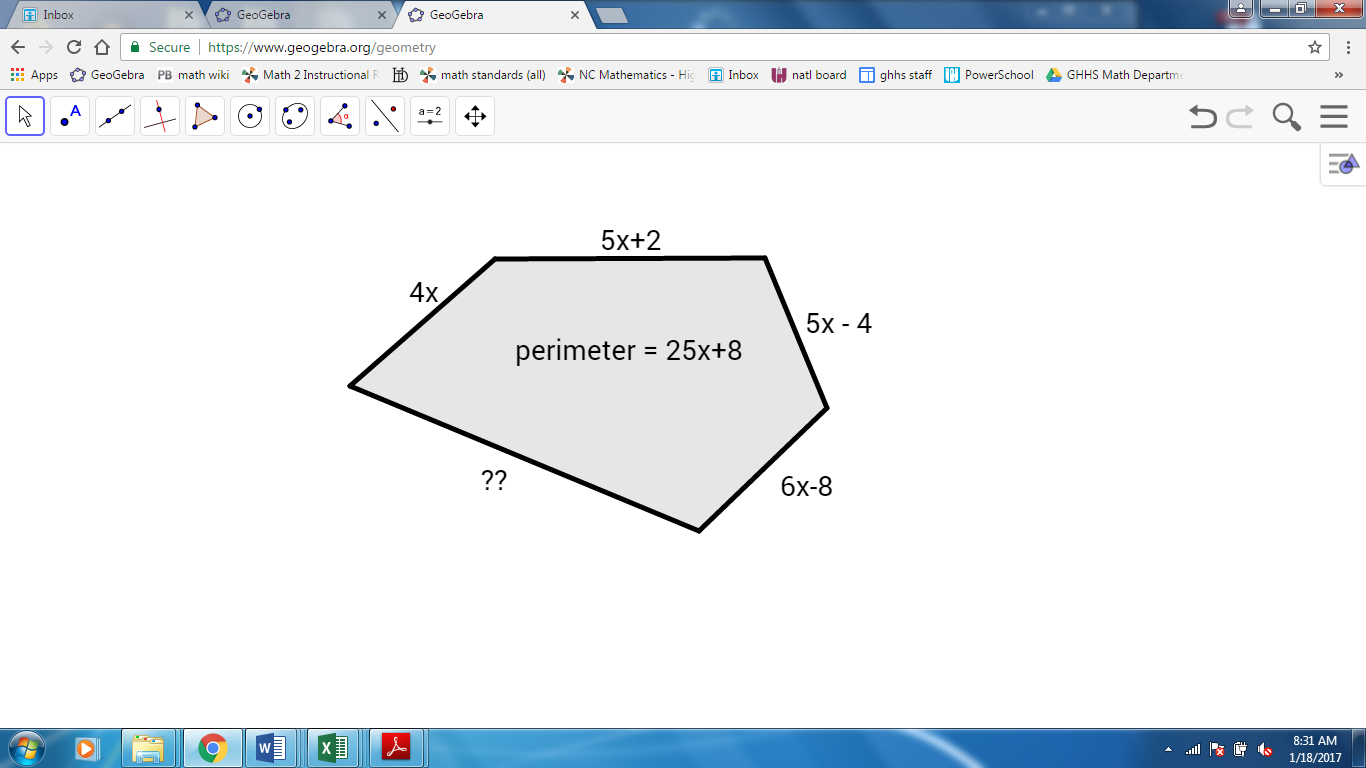 9.1 ChallengersFind the missing length:?? = _________________				26.  ?? = ___________________9.1 ChallengersFind the missing length:?? = _________________				26.  ?? = ___________________9.1 ChallengersFind the missing length:?? = _________________				26.  ?? = ___________________9.1 ChallengersFind the missing length:?? = _________________				26.  ?? = ___________________9.1 ChallengersFind the missing length:?? = _________________				26.  ?? = ___________________